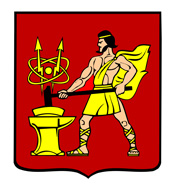 АДМИНИСТРАЦИЯ ГОРОДСКОГО ОКРУГА ЭЛЕКТРОСТАЛЬМОСКОВСКОЙ   ОБЛАСТИПОСТАНОВЛЕНИЕ			 ____22.11.2023__ № ____1559/11_________О внесении изменений в административный регламент предоставления муниципальной услуги «Предоставление сведений по запросу арбитражных управляющих»	В соответствии с федеральными законами от 06.10.2003 № 131-ФЗ «Об общих принципах организации местного самоуправления в Российской Федерации», от 27.07.2010 № 210-ФЗ «Об организации предоставления государственных и муниципальных услуг», в целях стандартизации, регламентации, повышения прозрачности деятельности органов местного самоуправления, Администрация городского округа Электросталь Московской области ПОСТАНОВЛЯЕТ:Внести изменения в административный регламент предоставления муниципальной услуги «Предоставление сведений по запросу арбитражных управляющих», утвержденный постановлением Администрации городского округа Электросталь Московской области от 16.03.2023 № 307/3, изложив его в новой редакции согласно приложению к настоящему постановлению.Опубликовать настоящее постановление в газете «Молва» и разместить его на официальном сайте городского округа Электросталь Московской области в информационно-телекоммуникационной сети «Интернет» по адресу: www.electrostal.ru.Настоящее постановление вступает в силу после его официального опубликования.Глава городского округа			                                                          И.Ю. ВолковаПриложение к постановлению Администрации городского округа Электросталь Московской областиот___22.11.2023__№____1559/11___«УТВЕРЖДЕНпостановлением Администрации городского округа Электросталь Московской областиот 16.03.2023 №307/3Административный регламентпредоставления муниципальной услуги «Предоставление сведений по запросу арбитражных управляющих»I. Общие положения……………………………………………………………………………..	41. Предмет регулирования Административного регламента………………………………...	42. Круг заявителей……………………………………………………………………………....	5II. Стандарт предоставления муниципальной услуги………………………………………	53. Наименование муниципальной услуги……………………………………………………..	54. Наименование органа, предоставляющего муниципальную услугу……………………..	55. Результат предоставления муниципальной услуги………………………………………..	56. Срок предоставления муниципальной услуги……………………………………………..	67. Правовые основания для предоставления муниципальной услуги………………………	68. Исчерпывающий перечень документов,  необходимых для предоставления муниципальной услуги…………………………………………………………………………	69. Перечень оснований для отказа в приеме документов, необходимых для предоставления муниципальной услуги………………………………………………………	710. Исчерпывающий перечень оснований для приостановления предоставления муниципальной услуги или отказа в предоставлении муниципальной услуги…………….	811. Размер платы, взимаемой с заявителя при предоставлении муниципальной услуги, 
и способы ее взимания………………………………………………………………………….	812. Максимальный срок ожидания в очереди при подаче заявителем запроса 
и при получении результата предоставления муниципальной услуги……………………...	813. Срок регистрации запроса…………………………………………………………………	814. Требования к помещениям,  в которых предоставляются муниципальные услуги……	915. Показатели качества и доступности муниципальной услуги……………………………	916. Требования к предоставлению муниципальной услуги, и особенности предоставления муниципальной услуги в электронной форме……………………………..	9III.Состав, последовательность и сроки выполнения административных процедур 1017. Перечень вариантов предоставления муниципальной услуги…………………………..	1018. Описание административной процедуры профилирования заявителя…………………	1119. Описание вариантов предоставления муниципальной услуги………………………….	12IV. Формы контроля за исполнением административного регламента…………………	1220. Порядок осуществления текущего контроля за соблюдением  и исполнением ответственными должностными лицами Администрации положений административного регламента и иных нормативных правовых актов Российской Федерации, Московской области, устанавливающих требования к предоставлению муниципальной услуги, а также принятием ими решений………………………………………………………………..	1221. Порядок и периодичность осуществления  плановых и внеплановых проверок полноты и качества  предоставления муниципальной услуги, в том числе порядок 
и формы контроля за полнотой и качеством предоставления муниципальной услуги……	1322. Ответственность должностных лиц Администрации  за решения и действия (бездействие), принимаемые (осуществляемые)  ими в ходе предоставления муниципальной услуги…………………………………………………………………………	1323. Положения, характеризующие требования  к порядку и формам контроля 
за предоставлением муниципальной услуги,  в том числе со стороны граждан, 
их объединений и организаций………………………………………………………………..	13V. Досудебный (внесудебный) порядок обжалования  решений и действий (бездействия) Администрации, а также их должностных лиц и работников……………	1424. Способы информирования заявителей  о порядке досудебного (внесудебного) обжалования…………………………………………………………………………………….	1425. Формы и способы подачи заявителями жалобы…………………………………………	15Приложение 1 Форма  решения о предоставлении муниципальной услуги…………………	17Приложение 2 Форма решения  об отказе в предоставлении муниципальной услуги......	18Приложение 3 Перечень нормативных правовых актов  Российской Федерации, 
Московской области, регулирующих предоставление муниципальной услуги………………	19Приложение 4 Форма запроса…………………………………………………………………..	21Приложение 5 Требования к представлению документов (категорий документов), необходимых для предоставления муниципальной услуги..…………………………………………………………………………………………..	22Приложение 6 Форма решения об отказе в приеме документов, необходимых для предоставления муниципальной услуги………………………………………………………	25Приложение 7 Перечень общих признаков, по которым объединяются категории заявителей….……………………………………………………………………………………	26Приложение 8 Описание административных действий (процедур) предоставления муниципальной услуги……………………………………………………………………………	27I. Общие положения1. Предмет регулирования Административного регламента1.1.  Настоящий Административный регламент регулирует отношения, возникающие в связи с предоставлением муниципальной услуги «Предоставление сведений по запросу арбитражных управляющих» (далее – муниципальная услуга) Администрацией городского округа Электросталь Московской области (далее – Администрация).1.2. Настоящий Административный регламент устанавливает порядок предоставления муниципальной услуги и стандарт ее предоставления, состав, последовательность и сроки выполнения административных процедур, требования к порядку их выполнения, формы контроля за исполнением административного регламента и досудебный (внесудебный) порядок обжалования решений и действий (бездействия) Администрации, а также их должностных лиц, муниципальных служащих, работников.1.3. Термины и определения, используемые в настоящем Административном регламенте:1.3.1 РГИС - Региональная географическая информационная система Московской области, используемая Администрацией для предоставления Государственной услуги.1.3.2. ЕПГУ – Федеральная государственная информационная система «Единый портал государственных и муниципальных услуг (функций)», расположенная в информационно-телекоммуникационной сети «Интернет» (далее – сеть Интернет) по адресу: www.gosuslugi.ru.1.3.3. РПГУ - государственная информационная система Московской области «Портал государственных и муниципальных услуг (функций) Московской области», расположенная в сети Интернет по адресу: www.uslugi.mosreg.ru.1.3.4. Личный кабинет - сервис РПГУ, позволяющий заявителю получать информацию о ходе обработки запросов, поданных посредством РПГУ.1.3.5. ЕСИА – Федеральная государственная информационная система «Единая система идентификации и аутентификации в инфраструктуре, обеспечивающей информационно-технологическое взаимодействие информационных систем, используемых для предоставления государственных и муниципальных услуг в электронной форме»;1.3.6. СМЭВ - система межведомственного электронного взаимодействия.1.4. Действие настоящего Административного регламента распространяется на случаи, когда, в соответствии с требованиями ст. 20.3 Федерального закона от 26.10.2002 «О несостоятельности (банкротстве)» необходимо предоставление сведений по запросу арбитражных управляющих о должнике, о лицах, входящих в состав органов управления должника, о контролирующих лицах, о принадлежащем им имуществе (в том числе имущественных правах), о контрагентах и обязательствах должника, включая сведения, составляющие служебную, коммерческую и банковскую тайну.1.5. Администрация вне зависимости от способа обращения заявителя 
за предоставлением муниципальной услуги, а также от способа предоставления заявителю результата предоставления муниципальной услуги направляют 
в Личный кабинет заявителя на ЕПГУ сведения о ходе выполнения запроса 
о предоставлении муниципальной услуги (далее – запрос) и результат предоставления муниципальной услуги.1.6. Предоставление муниципальной услуги возможно в составе комплекса с другими государственными услугами в порядке, установленном законодательством Российской Федерации, в том числе настоящим Административным регламентом и административными регламентами предоставления других государственных услуг, входящих в состав соответствующего комплекса государственных услуг.2. Круг заявителей2.1. Муниципальная услуга предоставляется арбитражным (финансовым, временным, внешним, конкурсным, административным) управляющим либо их уполномоченным представителям, обратившимся в Администрацию с запросом (далее – заявитель).2.2. Категории (статус) заявителей:2.2.1. Финансовый управляющий в деле о банкротстве. 2.2.2. Временный управляющий в деле о банкротстве. 2.2.3. Внешний управляющий в деле о банкротстве. 2.2.4. Конкурсный управляющий в деле о банкротстве.2.2.5. Административный управляющий в деле о банкротстве.2.3. Муниципальная услуга предоставляется заявителю в соответствии с вариантом предоставления муниципальной услуги, соответствующим признакам заявителя, определенным в результате анкетирования, проводимого органом, предоставляющим муниципальную услугу (далее – профилирование), а также результата, за предоставлением которого обратился заявитель.II. Стандарт предоставления муниципальной услуги3. Наименование муниципальной услуги3.1. Муниципальная услуга «Предоставление сведений по запросу арбитражных управляющих».4. Наименование органа, предоставляющего муниципальную услугу4.1. Органом, ответственным за предоставление муниципальной услуги, является Администрация городского округа Электросталь Московской области. 4.2. Непосредственное предоставление муниципальной услуги осуществляет Комитет имущественных отношений Администрации городского округа Электросталь Московской области. 5. Результат предоставления муниципальной услуги5.1. Результатом предоставления муниципальной услуги является:5.1.1. Уведомление о предоставлении сведений (отсутствие сведений) по запросу арбитражного управляющего, которое оформляется в соответствии с Приложением 1 к настоящему Административному регламенту.5.1.2. Решение об отказе в предоставлении муниципальной услуги, которое оформляется в соответствии с Приложением 2 к настоящему Административному регламенту.5.2. Факт получения заявителем результата предоставления муниципальной услуги фиксируется в РГИС МО, Личном кабинете на РПГУ.5.3. Способы получения результата предоставления муниципальной услуги:5.3.1. В форме электронного документа в Личный кабинет на РПГУ.Результат предоставления муниципальной услуги (независимо от принятого решения) направляется в день его подписания заявителю в Личный кабинет на РПГУ в форме электронного документа, подписанного усиленной квалифицированной электронной подписью уполномоченного должностного лица Администрации.5.3.2. Дополнительно по требованию заявителя обеспечивается возможность получения результата предоставления муниципальной услуги на бумажном носителе в Администрации либо почтовым отправлением.6. Срок предоставления муниципальной услуги6.1. Срок предоставления муниципальной услуги составляет 3 (три) рабочих дня с даты регистрации Запроса.7. Правовые основания для предоставления муниципальной услуги7.1. Перечень нормативных правовых актов Российской Федерации, Московской области, регулирующих предоставление муниципальной услуги, информация о порядке досудебного (внесудебного) обжалования решений и действий (бездействия) Администрации, а также их должностных лиц, муниципальных служащих, работников размещены на официальном сайте Администрации городского округа Электросталь Московской области, а также на РПГУ. Перечень нормативных правовых актов Российской Федерации, Московской области, дополнительно приведен в Приложении 3 к настоящему Административному регламенту.8. Исчерпывающий перечень документов, 
необходимых для предоставления муниципальной услуги8.1. Исчерпывающий перечень документов, необходимых 
в соответствии с нормативными правовыми актами Российской Федерации, Московской области для предоставления муниципальной услуги, которые заявитель должен представить самостоятельно:8.1.1. Запрос по форме, приведенной в Приложении 4 к настоящему Административному регламенту.8.1.2. Копия судебного акта Арбитражного суда об утверждении арбитражного управляющего.8.1.3. Документ, удостоверяющий личность представителя заявителя (в случае обращения представителя заявителя).8.1.4. Документ, подтверждающий полномочия представителя заявителя (в случае обращения представителя заявителя).8.2. Документы, необходимые в соответствии с нормативными правовыми актами Российской Федерации, Московской области для предоставления муниципальной услуги, которые заявитель вправе представить по собственной инициативе отсутствуют.8.3. Требования к представлению документов (категорий документов), необходимых для предоставления муниципальной услуги, приведены в Приложении 5 к настоящему Административному регламенту.8.4 Запрос может быть подан заявителем посредством РПГУ.8.5. При поступлении в Администрацию от Заявителя Запроса посредством почтовой связи, по адресу электронной почты, на личном приеме предоставление муниципальной услуги осуществляется в порядке и сроки, предусмотренные настоящим Административным регламентом. Документы, необходимые для предоставления муниципальной услуги, прилагаемые к Запросу, оформляются в соответствии с требованиями гражданского законодательства Российской Федерации.9. Перечень оснований для отказа в приеме документов, необходимых для предоставления муниципальной услуги9.1. Исчерпывающий перечень оснований для отказа в приеме документов, необходимых для предоставления муниципальной услуги:9.1.1. Обращение за предоставлением иной муниципальной услуги.9.1.2. Несоответствие категории заявителя кругу лиц, указанных в подразделе 2 настоящего Административного регламента.9.1.3. Заявителем представлен неполный комплект документов, необходимых для предоставления муниципальной услуги.9.1.4. Документы, необходимые для предоставления муниципальной услуги, утратили силу, отменены или являются недействительными на момент обращения с запросом.9.1.5. Некорректное заполнение обязательных полей в форме интерактивного запроса на РПГУ (отсутствие заполнения, недостоверное, неполное либо неправильное, не соответствующее требованиям, установленным настоящим Административным регламентом).9.1.6. Подача запроса и иных документов в электронной форме, подписанных с использованием электронной подписи, не принадлежащей заявителю или представителю заявителя.9.1.7. Запрос подан лицом, не имеющим полномочий представлять интересы заявителя.9.2. Решение об отказе в приеме документов, необходимых для предоставления муниципальной услуги, оформляется в соответствии с Приложением 6 к настоящему Административному регламенту.9.3. Принятие решения об отказе в приеме документов, необходимых для предоставления муниципальной услуги, не препятствует повторному обращению заявителя в Администрацию за предоставлением муниципальной услуги.10. Исчерпывающий перечень оснований для приостановления предоставления муниципальной услуги или отказа в предоставлении муниципальной услуги10.1. Основания для приостановления предоставления муниципальной услуги отсутствуют.10.2. Исчерпывающий перечень оснований для отказа в предоставлении муниципальной услуги вне зависимости от основания обращения:10.2.1. Отзыв запроса по инициативе заявителя.10.3. Заявитель вправе отказаться от получения муниципальной услуги на основании заявления, написанного в свободной форме, направив по адресу электронной почты или обратившись в Администрацию, РПГУ. На основании поступившего заявления об отказе от предоставления муниципальной услуги уполномоченным должностным лицом Администрации принимается решение об отказе в предоставлении муниципальной услуги. Факт отказа заявителя от предоставления муниципальной услуги с приложением заявления и решения об отказе в предоставлении муниципальной услуги фиксируется в РГИС. Отказ от предоставления муниципальной услуги не препятствует повторному обращению заявителя в Администрацию за предоставлением муниципальной услуги.11. Размер платы, взимаемой с заявителя при предоставлении муниципальной услуги, и способы ее взимания11.1. Муниципальная услуга предоставляется бесплатно.12. Максимальный срок ожидания в очереди при подаче заявителем запроса и при получении результата предоставления муниципальной услуги12.1. Максимальный срок ожидания в очереди при подаче заявителем запроса и при получении результата предоставления муниципальной услуги не должен превышать 11 минут.13. Срок регистрации запроса13.1. Регистрация Запроса производится в Администрации в случае если он подан:13.1.1. В электронной форме посредством РПГУ в день его подачи.Запрос, поданный посредством РПГУ после 16:00 рабочего дня, в нерабочее время, в нерабочий (праздничный) день рассматривается на следующий рабочий день либо в нерабочий день, рассматривается в Администрации на следующий рабочий день.13.1.2. Лично в Администрации – в день обращения.13.1.3. По электронной почте или по почте – не позднее следующего рабочего дня после его поступления.14. Требования к помещениям, 
в которых предоставляются муниципальные услуги14.1. Помещения, в которых предоставляются муниципальные услуги, зал ожидания, места для заполнения запросов, информационные стенды с образцами их заполнения и перечнем документов и (или) информации, необходимых для предоставления муниципальной услуги, должны соответствовать требованиям, установленным постановлением Правительства Российской Федерации от 22.12.2012 № 1376 «Об утверждении Правил организации деятельности многофункциональных центров предоставления государственных и муниципальных услуг», а также требованиям к обеспечению доступности указанных объектов для инвалидов и других маломобильных групп населения, установленным Федеральным законом от 24.11.1995 № 181-ФЗ «О социальной защите инвалидов в Российской Федерации», Законом Московской области № 121/2009-ОЗ «Об обеспечении беспрепятственного доступа инвалидов и других маломобильных групп населения к объектам социальной, транспортной и инженерной инфраструктур в Московской области».15. Показатели качества и доступности муниципальной услуги15.1. Показателями качества и доступности муниципальной услуги являются:15.1.1. Доступность электронных форм документов, необходимых для предоставления муниципальной услуги.15.1.2. Возможность подачи запроса и документов, необходимых для предоставления муниципальной услуги, в электронной форме.15.1.3. Своевременное предоставление муниципальной услуги (отсутствие нарушений сроков предоставления муниципальной услуги).15.1.4. Предоставление муниципальной услуги в соответствии с вариантом предоставления муниципальной услуги.15.1.5. Удобство информирования заявителя о ходе предоставления муниципальной услуги, а также получения результата предоставления услуги.15.1.6. Соблюдение установленного времени ожидания в очереди при приеме запроса и при получении результата предоставления муниципальной услуги.15.1.7. Отсутствие обоснованных жалоб со стороны заявителей 
по результатам предоставления муниципальной услуги.16. Требования к предоставлению муниципальной услуги, 
и особенности предоставления муниципальной услуги в электронной форме16.1. Услуги, которые являются необходимыми и обязательными для предоставления муниципальной услуги, отсутствуют.16.2. Информационные системы, используемые для предоставления муниципальной услуги:16.2.1. РПГУ;16.2.2. РГИС;16.2.3. СМЭВ. 16.3. Особенности предоставления муниципальной услуги в электронной форме.16.3.1. При подаче запроса посредством РПГУ заполняется его интерактивная форма в карточке муниципальной на РПГУ с приложением электронных образов документов и (или) указанием сведений из документов, необходимых для предоставления муниципальной услуги.16.3.2. Информирование заявителей о ходе рассмотрения запросов и готовности результата предоставления муниципальной услуги осуществляется бесплатно посредством Личного кабинета на РПГУ, сервиса РПГУ «Узнать статус заявления», информирование и консультирование заявителей так же осуществляется по бесплатному единому номеру телефона Электронной приёмной Московской области +7 (800) 550-50-30.16.3.3. Требования к форматам запросов и иных документов, представляемых в форме электронных документов, необходимых для предоставления государственных и муниципальных услуг на территории Московской области, утверждены постановлением Правительства Московской области от 31.10.2018 № 792/37 «Об утверждении требований к форматам заявлений и иных документов, представляемых в форме электронных документов, необходимых для предоставления государственных и муниципальных услуг на территории Московской области». III. Состав, последовательность и сроки выполнения административных процедур17. Перечень вариантов предоставления муниципальной услуги17.1. Вариант предоставления муниципальной услуги:17.1.1. Вариант предоставления муниципальной услуги для категории заявителей, предусмотренный в подпунктах 2.2.1 – 2.2.5 пункта 2.2 настоящего Административного регламента:17.1.1.1. Результатом предоставления муниципальной услуги является результат предоставления муниципальной услуги, указанный в подразделе 5 настоящего Административного регламента.17.1.1.2. Максимальный срок предоставления муниципальной услуги не превышает максимальный срок предоставления муниципальной услуги, указанный в подразделе 6 настоящего Административного регламента.17.1.1.3. Исчерпывающий перечень документов, необходимых для предоставления муниципальной услуги, которые заявитель должен представить самостоятельно, указан в пункте 8.1 настоящего Административного регламента.17.1.1.4. Исчерпывающий перечень документов, необходимых для предоставления муниципальной услуги, которые заявитель вправе представить по собственной инициативе, так как они подлежат представлению в рамках межведомственного информационного взаимодействия, указан в пункте 8.2 настоящего Административного регламента.17.1.1.5. Исчерпывающий перечень оснований для отказа в приеме документов, необходимых для предоставления муниципальной услуги указан в подразделе 9 настоящего Административного регламента.17.1.1.6. Исчерпывающий перечень оснований для приостановления предоставления муниципальной услуги указан в подразделе 10 настоящего Административного регламента.17.1.1.7. Исчерпывающий перечень оснований для отказа в предоставлении муниципальной услуги указан в подразделе 10 настоящего Административного регламента.17.2. Порядок исправления допущенных опечаток и ошибок в выданных в результате предоставления муниципальной услуги документах и созданных реестровых записях.17.2.1. Заявитель при обнаружении допущенных опечаток и ошибок в выданных в результате предоставления муниципальной услуги документах и созданных реестровых записях обращается в Администрацию посредством РПГУ, лично, по электронной почте, почтовым отправлением с заявлением о необходимости исправления опечаток и ошибок, составленным в свободной форме, в котором содержится указание на их описание. Администрация при получении указанного заявления рассматривает вопрос о необходимости внесения изменений в выданные в результате предоставления муниципальной услуги документы и созданные реестровые записи. Администрация обеспечивает устранение допущенных опечаток и ошибок в выданных в результате предоставления муниципальной услуги документах и созданных реестровых записях и выдает заявителю результат предоставления муниципальной услуги (в случае, если запрос направлялся в Администрацию лично) лично в срок, не превышающий 3 (трех) рабочих дней со дня регистрации заявления о необходимости исправления опечаток и ошибок.17.2.2. Администрация при обнаружении допущенных опечаток и ошибок в выданных в результате предоставления муниципальной услуги документах и созданных реестровых записях обеспечивает их устранение в указанных документах и записях, выдает заявителю результат предоставления муниципальной услуги (в случае, если запрос направлялся в Администрацию лично) лично в срок, не более 3 (трех) рабочих дней со дня обнаружения таких опечаток и ошибок.17.3. Выдача дубликата документа, оформленного в виде электронного документа по результатам предоставления муниципальной услуги, не предусмотрена.18. Описание административной процедуры профилирования заявителя18.1. Способы определения и предъявления необходимого заявителю варианта предоставления муниципальной услуги:18.1.1. При подаче Запроса способом, указанным в пункте 8.4 настоящего Административного регламента, муниципальная услуга предоставляется в соответствии с вариантом предоставления муниципальной услуги, указанным в подпункте 17.1.1 пункта 17.1 настоящего Административного регламента.18.2. Порядок определения и предъявления необходимого заявителю варианта предоставления муниципальной услуги:18.2.1. При подаче Запроса способом, указанным в пункте 8.4. настоящего Административного регламента, заявителю (представителю заявителя) предлагается ответить на вопросы экспертной системы РПГУ.18.2.2. При подаче запроса способами, указанными в пункте 8.5 настоящего Административного регламента, вариант предоставления муниципальной услуги определяется должностным лицом, работником Администрации в соответствии с пунктом 17.1 настоящего Административного регламента путем консультирования заявителя (представителя заявителя).18.3. В Приложении 7 к настоящему Административному регламенту приводится перечень общих признаков, по которым объединяются категории заявителей, а также комбинации признаков заявителей, каждая из которых соответствует одному варианту предоставления муниципальной услуги.19. Описание вариантов предоставления муниципальной услуги19.1. При предоставлении муниципальной услуги в соответствии с вариантом предоставления муниципальной услуги, указанным в подпункте 17.1.1 пункта 17.1 настоящего Административного регламента, осуществляются следующие административные действия (процедуры):19.1.1. Прием запроса и документов и (или) информации, необходимых для предоставления муниципальной услуги.19.1.2. Принятие решения о предоставлении  муниципальной услуги.19.1.3. Предоставление результата предоставления муниципальной услуги.19.2. Описание административных действий (процедур) в зависимости от варианта предоставления муниципальной услуги приведено в Приложении 8 к настоящему Административному регламенту.IV. Формы контроля за исполнением административного регламента20. Порядок осуществления текущего контроля за соблюдением 
и исполнением ответственными должностными лицами Администрации положений административного регламента и иных нормативных правовых актов Российской Федерации, Московской области, устанавливающих требования к предоставлению муниципальной услуги, а также принятием ими решений20.1. Текущий контроль за соблюдением и исполнением ответственными должностными лицами Администрации положений настоящего Административного регламента и иных нормативных правовых актов Российской Федерации, Московской области, устанавливающих требования к предоставлению муниципальной услуги, а также принятием ими решений осуществляется в порядке, установленном организационно – распорядительным актом Администрации. 20.2. Требованиями к порядку и формам текущего контроля за предоставлением муниципальной услуги являются:20.2.1. Независимость.20.2.2. Тщательность.20.3. Независимость текущего контроля заключается в том, что должностное лицо Администрации, уполномоченное на его осуществление, не находится в служебной зависимости от должностного лица Администрации, участвующего в предоставлении муниципальной услуги, в том числе не имеет близкого родства или свойства (родители, супруги, дети, братья, сестры, а также братья, сестры, родители, дети супругов и супруги детей) с ним.20.4. Должностные лица Администрации, осуществляющие текущий контроль за предоставлением муниципальной услуги, обязаны принимать меры по предотвращению конфликта интересов при предоставлении муниципальной услуги.20.5. Тщательность осуществления текущего контроля за предоставлением муниципальной услуги состоит в исполнении уполномоченными должностными лицами Администрации обязанностей, предусмотренных настоящим подразделом.21. Порядок и периодичность осуществления плановых и внеплановых проверок полноты и качества предоставления муниципальной услуги, в том числе порядок и формы контроля за полнотой и качеством предоставления муниципальной услуги21.1. Порядок и периодичность осуществления плановых и внеплановых проверок полноты и качества предоставления муниципальной услуги, в том числе порядок и формы контроля за полнотой и качеством предоставления муниципальной услуги, устанавливаются организационно – распорядительным актом Администрации.21.2.	При выявлении в ходе плановых и внеплановых проверок полноты и качества предоставления муниципальной услуги нарушений исполнения положений законодательства Российской Федерации, включая положения настоящего Административного регламента, Администрацией принимаются меры по устранению таких нарушений в соответствии с законодательством Российской Федерации.22. Ответственность должностных лиц Администрации 
за решения и действия (бездействие), принимаемые (осуществляемые) 
ими в ходе предоставления муниципальной услуги22.1. Должностным лицом Администрации, ответственным за предоставление муниципальной услуги, а также за соблюдение порядка предоставления муниципальной услуги, является руководитель структурного подразделения Администрации, непосредственно предоставляющего муниципальную услугу.22.2. По результатам проведенных мониторинга и проверок, в случае выявления неправомерных решений, действий (бездействия) должностных лиц Администрации, и фактов нарушения прав и законных интересов заявителей, должностные лица Администрации несут ответственность в соответствии с законодательством Российской Федерации.22.3. За непредставление документов по запросу арбитражного управляющего должностные лица могут несут ответственность в соответствии с Кодексом Российской Федерации об административных правонарушениях.23. Положения, характеризующие требования к порядку и формам контроля за предоставлением муниципальной услуги, 
в том числе со стороны граждан, их объединений и организаций23.1. Контроль за предоставлением муниципальной услуги осуществляется в порядке и формах, предусмотренными подразделами 20 - 22 настоящего Административного регламента.23.2. Контроль за порядком предоставления муниципальной услуги осуществляется в порядке, установленном распоряжением Министерства государственного управления, информационных технологий и связи Московской области от 30.10.2018 № 10-121/РВ «Об утверждении Положения об осуществлении контроля за порядком предоставления государственных и муниципальных услуг на территории Московской области».23.3. Граждане, их объединения и организации для осуществления контроля за предоставлением муниципальной услуги с целью соблюдения порядка ее предоставления имеют право направлять в Министерство государственного управления, информационных технологий и связи Московской области жалобы на нарушение должностными лицами Администрации порядка предоставления муниципальной услуги, повлекшее ее непредставление или предоставление с нарушением срока, установленного настоящим Административным регламентом.23.4. Граждане, их объединения и организации для осуществления контроля за предоставлением муниципальной услуги имеют право направлять в Администрацию, индивидуальные и коллективные обращения с предложениями по совершенствованию порядка предоставления муниципальной услуги, а также жалобы и заявления на действия (бездействие) должностных лиц, муниципальных служащих, работников Администрации и принятые ими решения, связанные с предоставлением муниципальной услуги.23.5. Контроль за предоставлением муниципальной услуги, в том числе со стороны граждан, их объединений и организаций, осуществляется посредством открытости деятельности Администрации, при предоставлении муниципальной услуги, получения полной, актуальной и достоверной информации о порядке предоставления муниципальной услуги и возможности досудебного рассмотрения обращений (жалоб) в процессе получения муниципальной услуги.V. Досудебный (внесудебный) порядок обжалования 
решений и действий (бездействия) Администрации, а также их должностных лиц, муниципальных служащих и работников24. Способы информирования заявителей 
о порядке досудебного (внесудебного) обжалования24.1. Информирование заявителей о порядке досудебного (внесудебного) обжалования решений и действий (бездействия) Администрации, а также их должностных лиц, муниципальных служащих и работников осуществляется посредством размещения информации на стендах в местах предоставления муниципальных услуг, на официальных сайтах Администрации, РПГУ, а также в ходе консультирования заявителей, в том числе по телефону, электронной почте и при личном приеме.25. Формы и способы подачи заявителями жалобы25.1. Досудебное (внесудебное) обжалование решений и действий (бездействия) Администрации, а также их должностных лиц, муниципальных служащих и работников осуществляется с соблюдением требований, установленных Федеральным законом № 210-ФЗ, в порядке, установленном постановлением Правительства Московской области от 08.08.2013 № 601/33 «Об утверждении Положения об особенностях подачи и рассмотрения жалоб на решения и действия (бездействие) исполнительных органов государственной власти Московской области, предоставляющих государственные услуги, и их должностных лиц, государственных гражданских служащих исполнительных органов государственной власти Московской области, а также многофункциональных центров предоставления государственных и муниципальных услуг Московской области и их работников».25.2. Жалоба подается в письменной форме на бумажном носителе (далее – в письменной форме) или в электронной форме в Администрацию.25.3. Прием жалоб в письменной форме осуществляется Администрацией, нарушение порядка которой обжалуется, либо в месте, где заявителем получен результат предоставления указанной муниципальной услуги), в том числе на личном приеме. Жалоба в письменной форме может быть также направлена по почте.25.4. В электронной форме жалоба может быть подана заявителем посредством:25.4.1. Официального сайта Правительства Московской области в сети Интернет.25.4.2. Официального сайта Администрации, в сети Интернет.25.4.3. РПГУ.25.4.4. Федеральной государственной информационной системы, обеспечивающей процесс досудебного (внесудебного) обжалования решений и действий (бездействия), совершенных при предоставлении государственных и муниципальных услуг. 	25.5. Жалоба, поступившая в Администрацию, подлежит рассмотрению в течение 15 (Пятнадцати) рабочих дней со дня ее регистрации, если более короткие сроки рассмотрения жалобы не установлены уполномоченными на ее рассмотрение Администрацией.В случае обжалования отказа Администрации, ее должностного лица, его работника, в приеме документов у заявителя, либо в исправлении допущенных опечаток и ошибок или в случае обжалования заявителем нарушения установленного срока таких исправлений, жалоба рассматривается в течении 5 (Пяти) рабочих дней со дня ее регистрации.25.6. По результатам рассмотрения жалобы принимается одно из следующих решений:25.6.1. Жалоба удовлетворяется, в том числе в форме отмены принятого решения, исправления допущенных опечаток и ошибок в выданных в результате предоставления муниципальной услуги документах, возврата заявителю денежных средств, взимание которых не предусмотрено нормативными правовыми актами Российской Федерации, нормативными правовыми актами Московской области.25.6.2. В удовлетворении жалобы отказывается.25.7. При удовлетворении жалобы Администрация принимает исчерпывающие меры по устранению выявленных нарушений, в том числе по направлению в личный кабинет заявителя результаты муниципальной услуги не позднее 5 (Пяти) рабочих дней со дня принятия решения, если иное не установлено законодательством Российской Федерации.25.8. Не позднее дня, следующего за днем принятия решения, указанного в пункте 25.6. настоящего Административного регламента, заявителю в электронной форме направляется мотивированный ответ о результатах рассмотрения жалобы.                                                                                       Приложение 1к Административному регламенту                                                                                         Форма 
решения о предоставлении муниципальной услуги
(оформляется на официальном бланке Администрации)     Кому:____________________________(фамилия, инициалы арбитражного управляющего, статус)УВЕДОМЛЕНИЕо предоставлении сведений (отсутствии сведений) по запросу арбитражного управляющего Администрацией муниципального образования _______ Московской областиот _______№________Администрация ___________________________________________, рассмотрев Ваш Запрос от ___.____.___ №____, руководствуясь Федеральным законом от 06.10.2003 № 131-ФЗ «Об общих принципах организации местного самоуправления в Российской Федерации», статьей 20.3 Федерального закона «О несостоятельности (банкротстве)» от 26.10.2002 № 127-ФЗ, уведомляет о предоставлении (отсутствии сведений) следующих запрашиваемых сведений:_______________________________________             ______________________________(уполномоченное должностное лицо Администрации)     (подпись, фамилия, инициалы)                             Приложение 2                                                            к Административному регламентуФормарешения об отказе в предоставлении муниципальной услуги(оформляется на официальном бланке администрации)                   Кому:                                       ____________________________________                                         (фамилия, инициалы арбитражного                                               управляющего, статус)Администрация ___________________________________________, рассмотрев Ваш запрос от ___.____.___ N ____, руководствуясь Федеральным законом от 06.10.2003 N 131-ФЗ "Об общих принципах организации местного самоуправления в Российской Федерации", статьей 20.3 Федерального закона от 26.10.2002 N 127-ФЗ "О несостоятельности (банкротстве)", приняла решение об отказе в предоставлении муниципальной услуги по следующему основанию:Вы вправе повторно обратиться в администрацию с запросом.Настоящее решение об отказе в предоставлении муниципальной услуги может быть обжаловано в досудебном (внесудебном) порядке путем направления жалобы в соответствии с разделом V "Досудебный (внесудебный) порядок обжалования решений и действий (бездействия) администрации, а также их должностных лиц, муниципальных служащих и работников" Административного регламента, а также в судебном порядке в соответствии с законодательством Российской Федерации._______________________________________________________________________(уполномоченное должностное лицо администрации)     (подпись, фамилия, инициалы)                                                                                                    "___"_____________ 202__                                              Приложение 3                                                                                         к Административному регламентуПеречень нормативных правовых актов 
Российской Федерации, Московской области,регулирующих предоставление муниципальной услугиКонституция Российской Федерации.Гражданский кодекс Российской Федерации (части 1, 2, 3).Кодекс Российской Федерации об административных правонарушениях.Федеральный закон от 26.10.2002 №127-ФЗ. «О несостоятельности (банкротстве)».Федеральный закон от 27.07.2010 № 210-ФЗ «Об организации предоставления государственных и муниципальных услуг». Федеральный закон от 27.07.2006 № 149-ФЗ «Об информации, информационных технологиях и о защите информации». Федеральный закон от 27.07.2006 № 152-ФЗ «О персональных данных». Федеральный закон от 06.04.2011 № 63-ФЗ «Об электронной подписи». Постановление Правительства Российской Федерации от 20.07.2021 № 1228 «Об утверждении Правил разработки и утверждения административных регламентов предоставления государственных услуг, о внесении изменений в некоторые акты Правительства Российской Федерации и признании утратившими силу некоторых актов и отдельных положений актов Правительства Российской Федерации».Постановление Правительства Российской Федерации от 25.01.2013 № 33 «Об использовании простой электронной подписи при оказании государственных и муниципальных услуг».Постановление Правительства Российской Федерации от 20.11.2012 № 1198 «О федеральной государственной информационной системе, обеспечивающей процесс досудебного (внесудебного) обжалования решений и действий (бездействия), совершенных при предоставлении государственных и муниципальных услуг».Постановление Правительства Российской Федерации от 26.03.2016 № 236 «О требованиях к предоставлению в электронной форме государственных и муниципальных услуг».Постановление Правительства Российской Федерации от 16.08.2012 № 840 «О порядке подачи и рассмотрения жалоб на решения и действия (бездействие) федеральных органов исполнительной власти и их должностных лиц, федеральных государственных служащих, должностных лиц государственных внебюджетных фондов Российской Федерации, государственных корпораций, наделенных в соответствии с федеральными законами полномочиями по предоставлению государственных услуг в установленной сфере деятельности, и их должностных лиц, организаций, предусмотренных частью 1.1 статьи 16 Федерального закона «Об организации предоставления государственных и муниципальных услуг», и их работников, а также многофункциональных центров предоставления государственных и муниципальных услуг и их работников».Закон Московской области № 37/2016-ОЗ «Кодекс Московской области об административных правонарушениях».Постановление Правительства Московской области от 25.04.2011 № 365/15 «Об утверждении Порядка разработки и утверждения административных регламентов предоставления государственных услуг центральными исполнительными органами государственной власти Московской области, государственными органами Московской области».Постановление Правительства Московской области от 08.08.2013 № 601/33 «Об утверждении Положения об особенностях подачи и рассмотрения жалоб на решения и действия (бездействие) исполнительных органов государственной власти Московской области, предоставляющих государственные услуги, и их должностных лиц, государственных гражданских служащих исполнительных органов государственной власти Московской области, а также многофункциональных центров предоставления государственных и муниципальных услуг Московской области и их работников».Постановление Правительства Московской области от 31.10.2018 № 792/37 «Об утверждении требований к форматам заявлений и иных документов, представляемых в форме электронных документов, необходимых для предоставления государственных и муниципальных услуг на территории Московской области».Постановление Правительства Московской области от 16.04.2015 № 253/14 «Об утверждении Порядка осуществления контроля за предоставлением государственных и муниципальных услуг на территории Московской области и внесении изменений в Положение о Министерстве государственного управления, информационных технологий и связи Московской области».Распоряжение Министерства государственного управления, информационных технологий и связи Московской области от 30.10.2018 № 10-121/РВ «Об утверждении Положения об осуществлении контроля за порядком предоставления государственных и муниципальных услуг на территории Московской области».Устав муниципального образования городского округа Электросталь Московской области.Приложение 4к Административному регламенту                                                                                           Форма запроса В____________________________________________________________________(указать полное наименование Администрации)от____________________________________________________________________(указать ФИО, указать статус в деле о банкротстве)______________________________________________________________________(ФИО  представителя заявителя______________________________________________________________________(№ дела о банкротстве, дата судебного акта о назначении)_________________________________________________________________________________________________________(указать почтовый адрес (при необходимости), адрес электронной почты и контактный телефон)Запрос о предоставлении муниципальной услугиПрошу предоставить муниципальную услугу «Предоставление сведений по запросу арбитражного управляющего» в соответствии с требованиями ст. 20.3 Федерального закона «О несостоятельности (банкротстве)» от 26.10.2002 № 127-ФЗ и предоставить следующие сведения (о должнике, принадлежащем ему имуществе, в том числе об имущественных правах и обязательствах должника).К Запросу прилагаю (указывается перечень документов, необходимых 
для предоставления муниципальной услуги, которые представляются заявителем):_____ ;_____ ;Дата «___» __________ 20___Приложение 5  к Административному регламентуТребования к представлению документов (категорий документов), 
необходимых для предоставления муниципальной услуги                                     Приложение 6                                                                      к Административному регламентуФормарешения об отказе в приеме документов,необходимых для предоставления муниципальной услуги(оформляется на официальном бланке администрации)                   Кому:____________________________________(фамилия, инициалы арбитражногоуправляющего, статус)Решениеоб отказе в приеме документов, необходимыхдля предоставления государственной услугиВ соответствии с требованиями статьи 20.3 Федерального закона "О несостоятельности (банкротстве)" от 26.10.2002 № 127-ФЗ, Административного регламента предоставления муниципальной услуги "Предоставление сведений по запросу арбитражных управляющих" (далее - Административный регламент) в приеме запроса о предоставлении муниципальной услуги "Предоставление сведений по запросу арбитражных управляющих" (далее соответственно - запрос, муниципальная услуга) и документов, необходимых для предоставления муниципальной услуги, Вам отказано по следующему основанию:Дополнительно информируем: ____________________ (указывается информация, необходимая для устранения причин отказа в приеме документов, необходимых для предоставления муниципальной услуги, а также иная дополнительная информация при наличии)._______________________________________________   _________________________(уполномоченное должностное лицо администрации)    (подпись, фамилия, инициалы)Приложение 7к Административному регламенту                                                                                                   Перечень 
общих признаков, по которым объединяются 
категории заявителейПриложение 8к Административному регламенту Описание административных действий (процедур) 
в зависимости от варианта предоставления муниципальной услугиВариант предоставления муниципальной услуги, указанный в подпункте 17.1.1 пункта 17.1 Административного регламента1.Должник (ИНН)2.№ дела о банкротстве3.Сведения о наличии земельных участков муниципальной собственности на праве аренды или ином праве4.Сведения о наличии имущества муниципальной собственности на праве аренды или ином праве5.Другие сведения о ДолжникеСсылка на соответствующий подпункт пункта 10.2 Административного регламента, в котором содержится основание для отказа в предоставлении муниципальной услугиНаименование основания для отказа в предоставлении муниципальной услугиРазъяснение причины принятия решения об отказе в предоставлении муниципальной услугиЗаявитель (представитель Заявителя)ПодписьРасшифровкаКатегория 
документаНаименование документаПри электронной подаче посредством РПГУПри подаче запроса по электронной почте почтовым отправлением, на личном приеме.Документы, необходимые для предоставления муниципальной услуги 
и обязательные для представления заявителемДокументы, необходимые для предоставления муниципальной услуги 
и обязательные для представления заявителемДокументы, необходимые для предоставления муниципальной услуги 
и обязательные для представления заявителемДокументы, необходимые для предоставления муниципальной услуги 
и обязательные для представления заявителемЗапросЗапросЗаполняется интерактивная форма запросаПри направлении запроса 
по электронной почте предоставляется электронный образ документа, подписанный 
с использованием усиленной квалифицированной электронной подписи.В случае направления почтовым отправлением запрос подписывается собственноручной подписью заявителя или представителя заявителя, уполномоченного 
на подписание документов. На личном приеме запрос должен быть подписан собственноручной подписью заявителя или представителя заявителя, уполномоченного на подписание документовДокумент, удостоверяющий личностьПаспорт гражданина Российской ФедерацииПредоставляется электронный образ документа, заявитель авторизуется на РПГУ посредством подтвержденной учетной записи в федеральной государственной информационной системе «Единая система идентификации и аутентификации в инфраструктуре, обеспечивающей информационно-технологическое взаимодействие информационных систем, используемых для предоставления государственных и муниципальных услуг в электронной форме» (далее – ЕСИА)При направлении запроса 
по электронной почте предоставляется электронный образ документа, подписанный 
с использованием усиленной квалифицированной электронной подписи.В случае направления почтовым отправлением предоставляется копия документа, заверенная надлежащим образом.На личном приеме предоставляется оригинал документа для удостоверения личности и для снятия копии документа. Документ, удостоверяющий личностьВременное удостоверение личности гражданина Российской Федерации Предоставляется электронный образ документаПри направлении запроса 
по электронной почте предоставляется электронный образ документа, подписанный 
с использованием усиленной квалифицированной электронной подписи.В случае направления почтовым отправлением предоставляется копия документа, заверенная надлежащим образом.На личном приеме предоставляется оригинал документа для удостоверения личности и для снятия копии документа. Документ, подтверждающий полномочия представителя ЗаявителяДоверенностьПредоставляется электронный образ документа При направлении запроса 
по электронной почте предоставляется электронный образ документа, подписанный 
с использованием усиленной квалифицированной электронной подписи.В случае направления почтовым отправлением предоставляется копия документа, заверенная надлежащим образом.На личном приеме предоставляется оригинал документа для снятия копии документа. Документ, подтверждающий полномочия представителя ЗаявителяИные документы, подтверждающие полномочия представителя ЗаявителяПредоставляется электронный образ документа При направлении запроса 
по электронной почте предоставляется электронный образ документа, подписанный 
с использованием усиленной квалифицированной электронной подписи.В случае направления почтовым отправлением предоставляется копия документа, заверенная надлежащим образом.На личном приеме предоставляется оригинал документа для снятия копии документа. Копия судебного акта Арбитражного суда об утверждении арбитражного управляющегоКопия судебного акта Арбитражного суда об утверждении арбитражного управляющего.Предоставляется электронный образ документаПри направлении запроса 
по электронной почте предоставляется электронный образ документа, подписанный 
с использованием усиленной квалифицированной электронной подписи.В случае направления почтовым отправлением предоставляется копия документа, заверенная надлежащим образом.На личном приеме предоставляется оригинал документа для снятия копии документа. Ссылка на соответствующий подпункт пункта 9.1 Административного регламента, в котором содержится основание для отказа в приеме документов, необходимых для предоставления муниципальной услугиНаименование основания для отказа в приеме документов, необходимых для предоставления муниципальной услугиРазъяснение причины принятия решения об отказе в приеме документов, необходимых для предоставления муниципальной услугиОбщие признаки,
по которым объединяются категории заявителейОбщие признаки,
по которым объединяются категории заявителейОбщие признаки,
по которым объединяются категории заявителей№№Общие признакиКатегории заявителей1.Арбитражный управляющий - гражданин Российской Федерации, являющийся членом саморегулируемой организации арбитражных управляющих Финансовый управляющий 
в деле о банкротстве. 2.Арбитражный управляющий - гражданин Российской Федерации, являющийся членом саморегулируемой организации арбитражных управляющих Временный управляющий 
в деле о банкротстве. 3.Арбитражный управляющий - гражданин Российской Федерации, являющийся членом саморегулируемой организации арбитражных управляющих Внешний управляющий в деле о банкротстве. 4.Арбитражный управляющий - гражданин Российской Федерации, являющийся членом саморегулируемой организации арбитражных управляющих Конкурсный управляющий 
в деле о банкротстве.5.Арбитражный управляющий - гражданин Российской Федерации, являющийся членом саморегулируемой организации арбитражных управляющих Административный управляющий в деле о банкротствеКомбинации признаков заявителей, каждая из которых соответствует одному варианту предоставления муниципальной услугиКомбинации признаков заявителей, каждая из которых соответствует одному варианту предоставления муниципальной услугиКомбинации признаков заявителей, каждая из которых соответствует одному варианту предоставления муниципальной услуги1.Арбитражный управляющий, утвержденный арбитражным судом в качестве финансового, временного, внешнего, конкурсного, административного управляющего в деле о банкротствеВариант предоставления муниципальной услуги, указанный в подпункте 17.1.1 пункта 17.1 Административного регламента1. Прием запроса и документов и (или) информации,необходимых для предоставления муниципальной услуги1. Прием запроса и документов и (или) информации,необходимых для предоставления муниципальной услуги1. Прием запроса и документов и (или) информации,необходимых для предоставления муниципальной услуги1. Прием запроса и документов и (или) информации,необходимых для предоставления муниципальной услуги1. Прием запроса и документов и (или) информации,необходимых для предоставления муниципальной услугиМесто 
выполнения административного действия (процедуры)Наименование административного действия (процедуры)Срок
выполнения административного действия (процедуры)Критерии принятия решенияТребования к порядку выполнения административных процедур (действий)РПГУ/ РГИС /АдминистрацияПрием и предварительная проверка запроса и документов и (или) информации, необходимых для предоставления муниципальной услуги, в том числе на предмет наличия основания для отказа в приеме документов, необходимых для предоставления муниципальной услуги, регистрация запроса или принятие решения об отказе в приеме документов, необходимых для предоставления муниципальной услуги1 рабочий деньСоответствие представленных заявителем запроса и документов и (или) информации, необходимых для предоставления муниципальной услуги, требованиям законодательства Российской Федерации, в том числе Административного регламентаОснованием для начала административного действия (процедуры) является поступление от заявителя (представителя заявителя) запроса.Запрос оформляется в соответствии с Приложением 4 к Административному регламенту.К запросу прилагаются документы, указанные в пункте 8.1 Административного регламента.Запрос может быть подан заявителем (представителем заявителя) посредством РПГУ.       При подаче запроса посредством РПГУ заявитель авторизуется на РПГУ посредством подтвержденной учетной записи в ЕСИА.       При авторизации посредством подтвержденной учетной записи ЕСИА запрос считается подписанным простой электронной подписью заявителя (представителя заявителя, уполномоченного на подписание запроса).       При подаче запроса по электронной почте, почтовым отправлением, на личном приеме должностное лицо, муниципальный служащий, работник Администрации устанавливает соответствие личности заявителя (представителя заявителя) документам, удостоверяющим личность, проверяет документы, подтверждающие полномочия представителя заявителя.       Должностное лицо, муниципальный служащий, работник Администрации, проверяют запрос на предмет наличия оснований для отказа в приеме документов, необходимых для предоставления муниципальной услуги, предусмотренных подразделом 9 Административного регламента.        При наличии таких оснований должностное лицо, муниципальный служащий, работник Администрации формирует решение об отказе в приеме документов, необходимых для предоставления муниципальной услуги, по форме согласно Приложению 6 к Административному регламенту.        В случае подачи запроса посредством РПГУ указанное решение подписывается усиленной квалифицированной электронной подписью уполномоченным должностного лица Администрации, и не позднее следующего рабочего дня за днем регистрации запроса направляется заявителю в личный кабинет на РПГУ.       В случае подачи запроса на адрес электронной почты, почтовым отправлением, на личном приеме указанное решение подписывается усиленной квалифицированной электронной подписью уполномоченного должностного лица Администрации и направляется заявителю в форме электронного документа на адрес электронной почты либо в форме распечатанного на бумажном носителе электронного документа при подаче запроса почтовым отправлением, на личном приеме.       В случае если такие основания отсутствуют, должностное лицо, муниципальный служащий, работник Администрации принимает запрос к рассмотрению.       Результатом административного действия (процедуры) является регистрация запроса.       Результат административного действия фиксируется на РПГУ, РГИС.Принятие решения о предоставлении муниципальной услугиПринятие решения о предоставлении муниципальной услугиПринятие решения о предоставлении муниципальной услугиПринятие решения о предоставлении муниципальной услугиПринятие решения о предоставлении муниципальной услугиМесто 
выполнения административного действия (процедуры)Наименование административного действия (процедуры)Срок
выполнения административного действия (процедуры)Критерии принятия решенияТребования к порядку выполнения административных процедур (действий)Администрация/ РГИСПроверка отсутствия или наличия в распоряжении Администрации сведений, необходимых для предоставления муниципальной услуги, подготовка проекта решения о предоставлении муниципальной услуги1 рабочий деньОтсутствие или наличие в распоряжении Администрации сведений, необходимых для предоставления муниципальной услуги в соответствии с законодательством Российской Федерации, в том числе Административным регламентом        Должностное лицо, муниципальный служащий, работник администрации организует между входящими в ее состав структурными подразделениями обмен сведениями, необходимыми для предоставления муниципальной услуги и находящимися в ее распоряжении, в том числе в электронной форме.        При этом запрашиваются следующие сведения:- о наличии земельных участков Московской области на праве аренды или ином праве;- сведения о наличии имущества Московской области на праве аренды или ином праве;- другие сведения о должнике, имеющиеся в распоряжении администрации.        На основании полученных сведений должностное лицо, муниципальный служащий, работник администрации, исходя из критериев предоставления муниципальной услуги, установленных Административным регламентом, определяет возможность предоставления муниципальной услуги и формирует в РГИС:- проект уведомления о предоставлении сведений (отсутствие сведений) по запросу арбитражного управляющего по форме согласно Приложению 1 к Административному регламенту при наличии в распоряжении администрации сведений, указанных в запросе.          Результатом административного действия является установление отсутствия или наличия в распоряжении администрации сведений, необходимых для предоставления муниципальной услуги, принятие решения о предоставлении муниципальной услуги.Результат фиксируется в виде проекта решения о предоставлении муниципальной услуги ее предоставлении в РГИСАдминистрация/ РГИСРассмотрение проекта решения о предоставлении  муниципальной услуги1 рабочий деньСоответствие проекта решения требованиям законодательства Российской Федерации, в том числе Административному регламентуУполномоченное должностное лицо Администрации рассматривает проект решения на предмет соответствия требованиям законодательства Российской Федерации, в том числе Административного регламента, полноты и качества предоставления муниципальной услуги, а также осуществляет контроль сроков предоставления муниципальной услуги, подписывает проект решения о предоставлении муниципальной услуги с использованием усиленной квалифицированной электронной подписи или собственноручно на бумажном носителе и направляет должностному лицу, муниципальному служащему, работнику Администрации для выдачи (направления) результата предоставления муниципальной услуги Заявителю.Результатом административного действия является утверждение и подписание, в том числе усиленной квалифицированной электронной подписью, решения о предоставлении муниципальной услуги. Результат фиксируется в РГИС в виде решения о предоставлении муниципальной услуги.3.  Предоставление результата предоставления муниципальной услуги3.  Предоставление результата предоставления муниципальной услуги3.  Предоставление результата предоставления муниципальной услуги3.  Предоставление результата предоставления муниципальной услуги3.  Предоставление результата предоставления муниципальной услугиМесто 
выполнения административного действия (процедуры)Наименование административного действия (процедуры)Срок
выполнения административного действия (процедуры)Критерии принятия решенияТребования к порядку выполнения административных процедур (действий)РГИС/РПГУ/ АдминистрацияВыдача (направление) результата предоставления муниципальной услуги заявителю (представителю заявителя) В тот же рабочий деньСоответствие решения требованиям законодательства Российской Федерации, в том числе Административному регламенту        Основанием для начала административного действия (процедуры) является подписание, в том числе усиленной квалифицированной электронной подписью уполномоченного должностного лица Администрации, решения о предоставлении муниципальной услуги.        При подаче запроса через РПГУ должностное лицо, работник Администрации направляет результат предоставления муниципальной услуги в форме электронного документа, подписанного усиленной квалифицированной электронной подписью уполномоченного должностного лица Администрации, в личный кабинет на РПГУ.        Заявитель (представитель заявителя) уведомляется о получении результата предоставления муниципальной услуги в личном кабинете на РПГУ.         В случае подачи запроса на личном приеме или почтовым отправлением результат предоставления услуги выдается (направляется) в форме документа на бумажном носителе, подписанного собственноручной подписью уполномоченного должностного лица Администрации.         Результат муниципальной услуги выдается (направляется) заявителю (представителю заявителя) в течение 1 (одного) рабочего дня.       Результатом административного действия является уведомление заявителя (представитель заявителя) о получении результата предоставления услуги, получение результата предоставления услуги заявителем (представитель заявителя).Результат фиксируется в РГИС, личном кабинете на РПГУ.